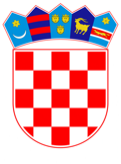 VLADA REPUBLIKE HRVATSKEZagreb,  14. ožujka 2024.________________________________________________________________________________________________________________________________________________________________________________________________________________________Banski dvori | Trg Sv. Marka 2 | 10000 Zagreb | tel. 01 4569 222 | vlada.gov.hrNa temelju članaka 1. i 8. i članka 31. stavka 2. Zakona o Vladi Republike Hrvatske („Narodne novine“, br. 150/11., 119/14., 93/16., 116/18. i 80/22.), Vlada Republike Hrvatske je na sjednici održanoj ____________ donijelaO D L U K Uo izmjenama Odluke o odobrenju davanja dioničarskog zajma društvu Hrvatska elektroprivreda d.d. i pokretanju aktivnosti postupka dokapitalizacijeI.U Odluci o odobrenju davanja dioničarskog zajma društvu Hrvatska elektroprivreda d.d. i pokretanju aktivnosti postupka dokapitalizacije, KLASA: 022-03/23-04/117, URBROJ: 50301-05/27-23-3, od 30. ožujka 2023., u točki I. podstavku 1. umjesto veznika: „i“ stavlja se točka, a podstavak 2. briše se. II.Točka III. briše se. III..Ova Odluka stupa na snagu danom donošenja.KLASA:URBROJ:Zagreb,	PREDSJEDNIK	mr. sc. Andrej PlenkovićObrazloženjeTočkom 1. podstavkom 2. Odluke (Klasa: 022-03/23-04/117, Urbroj: 50301-05/27-23-3, od 30. ožujka 2023. godine utvrđuju se aktivnosti za pokretanje postupka dokapitalizacije društva HEP d.d., dok se točkom 3. zadužilo Ministarstvo gospodarstva i održivog razvoja da poduzme sve potrebne aktivnosti s namjerom dokapitalizacije tj. povećanja temeljenog kapitala HEP-a d.d. u ukupnoj vrijednosti do 900 milijuna eura. Ukupna vrijednost dokapitalizacije predviđala je i iznos od 400 milijuna eura koji se osigurao dioničarskim zajmom. Predmetnom se mjerom, između ostalog, željelo osigurati potrebne preduvjete kako bi HEP d.d. i njegove sastavnice premostio trenutne potrebe za likvidnošću te nastavio kontinuitet održivog i profitabilnog poslovanja doprinoseći tako široj zajednici. Donošenjem Odluke Vlade Republike Hrvatske o nadoknadi razlike cijene električne energije društvu Hrvatska elektroprivreda d.d. i provedbenim aktivnostima, a kojom je predviđena nadoknada razlike društvu HEP d.d. na način da se isto dovodi u ravnopravan položaj po osnovi pretrpljenih gubitaka uslijed razlika u cijenama električne energije za poduzetništvo, prestaju okolnosti koje su utjecale na potrebu povećanja temeljnog kapitala društva HEP d.d., čime se predmetne točke Odluke brišu.  Predlagatelj:Ministarstvo gospodarstva i održivog razvojaPredmet:Prijedlog odluke o izmjenama Odluke o odobrenju davanja dioničarskog zajma društvu Hrvatska elektroprivreda d.d. i pokretanju aktivnosti postupka dokapitalizacije 